Муниципальное бюджетное образовательное дошкольное учреждение детский сад «Улыбка»Конспект непосредственно образовательной деятельности«Художественно-эстетическое развитие» Тема «Рамочка для мамочки»в подготовительной группеПодготовила  воспитатель		Дмитренко Елена Борисовнаг. Когалым2014 годаЦель: учить детей изготавливать «Рамочку для мамочки», используя разные виды деятельности.Программные задачи:Продолжать закреплять полученные навыки работы с бумагой, ножницами, клеем.Создать благоприятные условия для развития навыков художественного ручного труда, формировать умение и желание доводить дело до конца.Развивать мелкую моторику рук.Вызвать желание сделать приятное мамочке, создать атмосферу радости, ожидания праздника. Воспитывать усидчивость, аккуратность, эстетический вкус.Предварительная работа: чтение стихов о мамах и бабушках, подготовка к празднику «День Матери»; рисование портретов мам; складывание треугольных модулей для модульного оригами.Материал и оборудование: бумага для рисования, простые и цветные карандаши, фломастеры, гофрированная бумага разных цветов,  трафареты лепестков, ножницы, клеевые карандаши, цветные тесемки.Словарная работа: активизировать в активном словаре употребление слов-прилагательных, характеризующих качества мамы; ввести  в словарь детей название праздника «День Матери». Методы и приёмы работы: чтение стихотворения о Дне Матери, игра с мячом «Моя мама», рассматривание готовой рамочки, складывание основы для рамочки, рисование портрета мамы, музыкальная физминутка  «Солнышко лучистое», подклеивание портрета к рамочке, вырезание лепестков, украшение лепестками,  прослушивание стихотворения.Интеграция образовательных областей: «Художественно-эстетическое развитие», «Речевое развитие», «Социально-коммуникативное развитие».Содержание НОД:    Организационный момент:- Ребята, совсем скоро мы все будем поздравлять наших мам. Этот праздник мы будем отмечать в ноябре. Как он называется? Дети: День Матери.- День Матери — праздник особый,    Отметим его в ноябре:    Зимы ожидает природа,
    И слякоть ещё на дворе. - А какие ваши мамы?Игра с мячом «Моя мама».Дети называют слова-прилагательные, характеризующие маму: любимая, добрая, заботливая и т.д.- А на праздники принято дарить подарки. Предлагаю вам  подарить своим мамочкам рамочки, да не простые, а с маминым портретом!          (Показ готовой рамки.) - Мы с вами фотографировать, конечно, ещё не умеем, но зато мы умеем с вами рисовать!    Основная часть:- Для того, чтобы сделать рамочку для мамочки, нам надо отправиться в город  Юных Мастеров. Сначала мы отправимся на улицу Оригами.      (На столах подготовленные треугольные модули разных цветов, сложенные  вместе с детьми заранее.) - На этой улице мы будем собирать основу для рамочки. Сейчас я вам покажу, как скреплять модули, чтобы получился круг.     (Индивидуальный показ техники собирания модулей в прямую полоску с постепенным закруглением.)    При необходимости оказывать детям помощь.- Следующая улица – улица Художников.    (На столах подготовлена бумага для рисования с контуром по размеру внутренней части рамочек, простые и цветные карандаши, фломастеры.)- Ребята, на этой улице мы будем рисовать портреты своих мамочек. Мамочки у всех разные, поэтому закройте глазки и представьте каждый свою маму, вспомните, какого цвета у неё глаза, какие волосы, как она улыбается. Мы с вами уже учились рисовать портреты, поэтому вспомните, как правильно рисовать лицо.       Дети выполняют работу, при необходимости помочь детям советом, показом на доске.Музыкальная физминутка  «Солнышко лучистое».- После того, как портрет готов, пора переходить на следующую улицу – улицу Мастеров. Сейчас получившийся портрет мы будем вырезать по подготовленному контуру и подклеивать его к рамочке.       (Показ, помощь.)- Ну вот, портрет мамочки готов. Теперь его надо украсить лепестками, чтобы рамочка была похожа на цветок.- Предлагаю вам выбрать бумагу того цвета, который вам больше нравится, и начать работу.Объяснение: гофрированную бумагу разрезаем на длинные полосы (каждый ребенок отрезает по 4 полосы), затем каждую полоску складываем наполовину, совмещая края, а затем ещё наполовину. Полоска сложена вчетверо. Далее берем трафарет лепестка и простым карандашом переводим его на подготовленную полоску, вырезаем. Если вы всё сделали правильно, то у вас получится сразу 4 лепестка из одной полоски. А дальше всё просто: переворачиваем рамочку на оборотную сторону и наклеиваем лепестки по краю рамочки (показ и помощь по необходимости).После того, как дети выполнили задание, к каждой рамочке подклеить тесемку.       Итоговая часть:- Ребята, давайте полюбуемся на рамочки, которые у нас получились!Совсем скоро ваши мамочки придут к нам на праздник, посвященный празднику «День Матери». Мы будем их поздравлять: петь песни, читать стихи, танцевать вместе с мамами. А в конце праздника подарим им эти рамочки.- А теперь послушайте стихотворение, которое я предлагаю вам выучить к   празднику в вечернее время:Маму я свою люблю,
Ей подарок подарю.
Я подарок сделал сам
Из бумаги с красками.
Маме я его отдам,
Обнимая ласково.- Мамочки будут очень рады послушать стихотворение и получить подарок!Подводится итог и анализ деятельности:- Чем мы с вами сегодня занимались?- Для кого мы делали подарки?- Какой праздник мы будем отмечать в ноябре?Вот такие работы должны получится!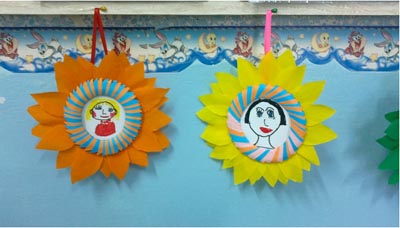 